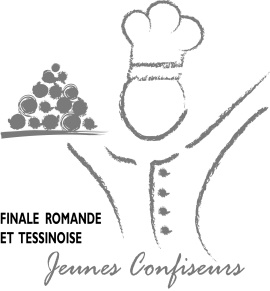 BULLETIN DE PARTICIPATIONA joindre par voie électronique à l’adresse : jeunes.confiseurs@gmail.com pour publication sur le site internet :Photo en format JPG Bref descriptif de vous-même (Qualités, apprentissage, ambitions…)Par ma signature, je confirme le prêt de ma pièce montée du 21 au 29 septembre 2019 au comité du concours des jeunes confiseurs. Je les autorise à exposer ma pièce lors des portes ouvertes de l’EPM le 28 septembre 2019. Date :						Signature :NomPrénomDate de naissanceAdresseN° de téléphoneN° de natelAdresse e-mailNom et adresse de l’entreprise formatriceNom et adresse de l’entreprise actuelle (si changement)Canton représenté